1.Целевой раздел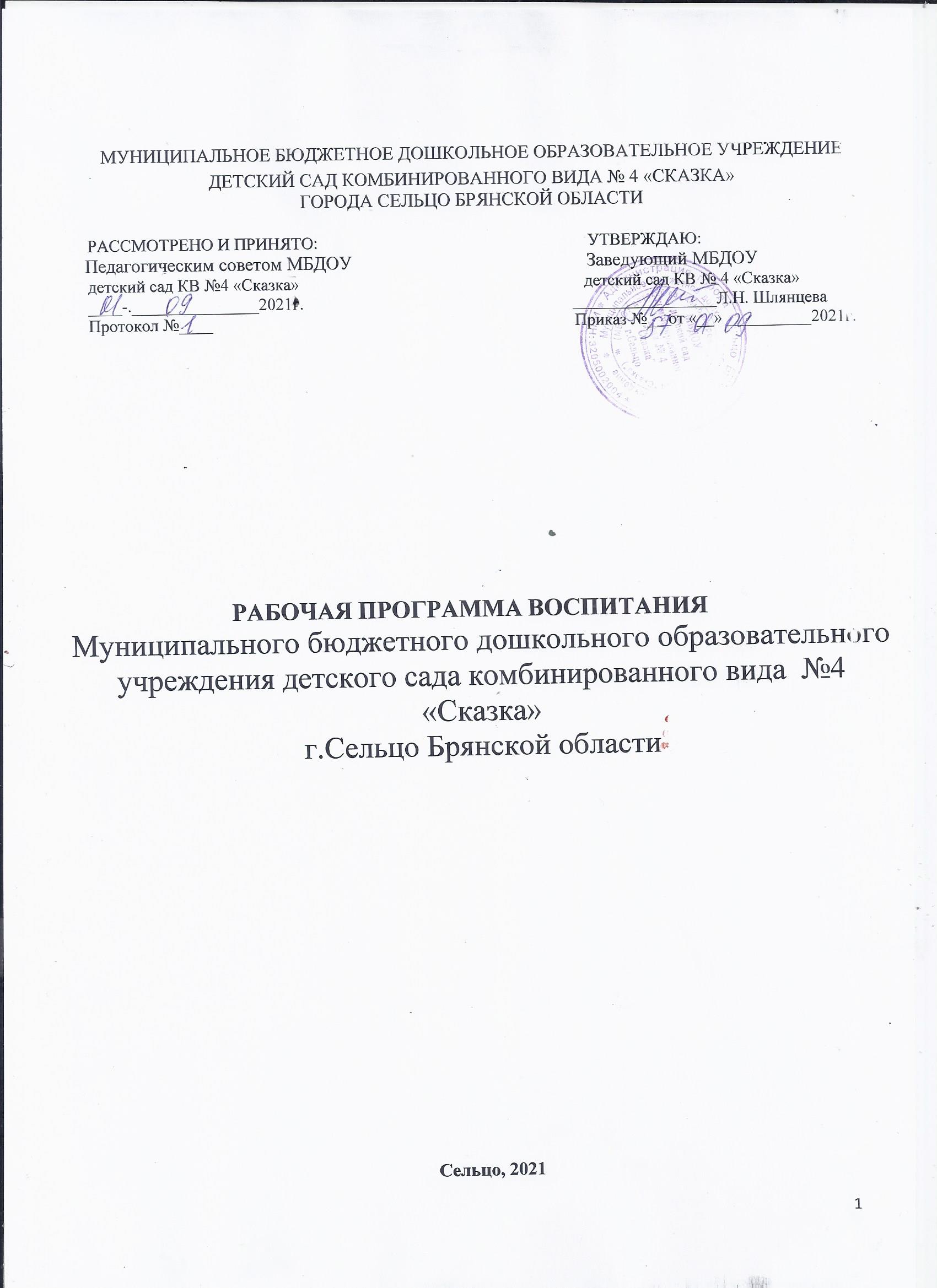                                                         2.Содержательный разделСодержание воспитательной деятельности с детьми по образовательным областямФормы, способы, методы и средства реализации Программы с учетом возрастных и индивидуальных особенностей.                  Модуль 1. Значимые акцииМодуль 2. Творческие соревнования Модуль 3. ПраздникиМодуль 4. Фольклорные мероприятия Модуль 5.Физкультурные мероприятияОсобенности взаимодействия педагогического коллектива с семьями воспитанников. Календарный план воспитательной работы на    2021-2022 уч.год. План проведения физкультурных досугов.                                                 3.Организационный раздел3.1.Психолого-педагогические условия, обеспечивающие развитие ребенка 3.2.Нормативно-правовое и информационное обеспечение Программы                                                 3.3. Организация развивающей предметно-пространственной среды (РППС) вгруппах   .                                                                                                                                   27-28Основные направления самоанализа воспитательной работы                                          28               9-161616-2020-2425-26Используемая литература	29ЦЕЛЕВОЙ РАЗДЕЛПояснительная запискаПрограмма воспитания разработана согласно Федеральному закону от 31.07.2020г. № 304-ФЗ «О внесении изменений в Федеральный закон «Об образовании в Российской Федерации» по вопросам воспитания обучающихся», вступившим в законную силу от 01.09.2020г. (принят Государственной Думой 22 июля2020 года, одобрен Советом Федерации 24 июля 2020 года).Программа воспитания (далее Программа) разработана как структурный компонент Основной образовательной Программы дошкольного образования МБДОУ детского сада комбинированного вида  № 4 «Сказка»  в соответствии с требованиями ФГОС ДО.В новом законе от 31.07.2020г. № 304-ФЗ понятие «воспитание» трактуется как«деятельность, направленная на развитие личности, создание условий для самоопределения и социализации обучающихся (воспитанников) на основе социокультурных, духовно- нравственных ценностей и принятых в российском обществе правил и норм поведения в интересах человека, семьи, общества и государства, формирование у обучающихся (воспитанников) чувства патриотизма, гражданственности, уважения к памяти защитников Отечества и подвигам Героев Отечества, закону и правопорядку, человеку труда и старшему поколению, взаимного уважения, бережного отношения к культурному наследиюи традициям многонационального народа Российской Федерации, природе и окружающей среде (ст.2, п.2).Программа воспитания разработана на основе  основной образовательной программы МБДОУ д/с КВ №4 «Сказка»  г.Сельцо Брянской областиЦели и задачи ПрограммыСовременный национальный воспитательный идеал–это высоконравственный, творческий, компетентный гражданин России, принимающий судьбу Отечества как свою личную, осознающий ответственность за настоящее и будущее своей страны, укоренённый в духовных и культурных традициях многонационального народа Российской Федерации. Исходя из этого воспитательного идеала, а также основываясь на базовых для нашего общества ценностях (таких как: семья, труд, отечество, природа, мир, знания, культура, здоровье, человек) формируется общая цель воспитания в МБДОУ детского сада комбинированного вида  № 4 «Сказка»  – личностное развитие воспитанников, проявляющееся:в усвоении знаний основных норм, которое общество выработало на основе этих ценностей(то есть, в усвоении ими социально значимых знаний);в развитии позитивных отношений к этим общественным ценностям (то есть, в развитии их социально значимых отношений);в приобретении соответствующего этим ценностям опыта поведения, опыта применения сформированных знаний и отношений на практике (то есть в приобретении опыта осуществления социально значимых дел).Основная стратегия развития МБДОУ детского сада комбинированного вида  № 4 «Сказка»   в создании единой образовательной среды ДОУ, отвечающей современным требованиям воспитательно- образовательной работы с детьми и реализующей право каждого ребенка на качественное и доступное образование, обеспечивающей равные стартовые возможности для полноценного физического и психического развития детей, как основы их успешного обучения в школе.Цель	Программы: воспитание гуманной, духовно-нравственной личности, имеющей целостное и системное представление о социальных нормах и правилах поведения в обществе, достойных будущих граждан России, патриотов своего Отечества.Задачи:Создание благоприятных условий для усвоения воспитанниками основных норм и традиций того общества, в котором они живут;Формирование бережного отношения к природе и всему живому;Формирование чувства любви к своему родному краю, своей малой Родине на основе приобщения к традиционной культуре и истории;Формирование позитивного отношения к самим себе и окружающему миру;Формирование представлений о России как о родной стране, о Москве как о столице России;Приобщение к духовно-нравственным ценностям своего народа;Воспитание уважения к труду, людям разных профессий;Воспитание уважения к памяти защитников Отечества и подвигам Героев Отечества;Развитие интереса к русским народным традициям и промыслам;Формирование элементарных знаний о правах человека;         Знакомство с символами государства (гербом, флагом, гимном);Развитие чувства ответственности и гордости за достижения своей страны;Формирование толерантности, чувства уважения к другим народам, их традициям.Данные задачи решаются во всех видах детской деятельности: на занятиях (НОД), в игре, труде, быту. Разные виды детской деятельности логично и естественно связаны друг с другом (беседа может подкрепляться целевой прогулкой, экскурсией к памятным местам, в музей). В занятия могут быть включены разнообразные формы организации детей с преобладанием групповых и индивидуальных форм. Основное содержание образовательной деятельности–нравственно-патриотическое воспитание пронизывает все виды НОД, в том числе прямо не относящиеся к данному направлению (ФЭМП, музыкальные и физкультурные занятия). Каждый вид деятельности создает благоприятные возможности для осуществления определенных задач воспитания: на занятиях целесообразно решать задачи, связанные с умственным развитием ребенка, в игре развивать навыки коллективизма, в процессе трудовой деятельности–уважение к людям труда, трудолюбие и бережливость, организованность, чувство ответственности и долга.Принципы реализации ПрограммыПрограмма разработана с учетом современных педагогических технологий, которые отражаются в принципах воспитания и обучения:принцип позитивной социализации ребенка предполагает, что освоение ребенком культурных норм, средств и способов деятельности, культурных образцов поведения и общения с другими людьми, приобщение к традициям семьи, общества, государства происходят в процессе сотрудничества со взрослыми и другими детьми, направленного на создание предпосылок к полноценной деятельности ребенка в изменяющемся мире;принцип личностно–развивающего и гуманистического характера взаимодействия взрослых (родителей (законных представителей), педагогов) и детей. Такой тип взаимодействия предполагает базовую ценностную ориентацию на достоинство каждого участника взаимодействия, уважение и безусловное принятие личности ребенка, доброжелательность, внимание к ребенку, его состоянию, настроению, потребностям, интересам. Личностно–развивающее взаимодействие является неотъемлемой составной частью социальной ситуации развития ребенка в организации, условием его эмоционального благополучия и полноценного развития;принцип тематического планирования материала предполагает подачу изучаемого материала по тематическим блокам: родная семья, родной город, родная страна, родная природа, родная культура;принцип культуросообразности. В процессе воспитания нравственности необходимо учитывать культурную и этническую среду воспитания ребенка;принцип наглядности- широкое представление соответствующей изучаемому материалу наглядности: иллюстрации, фотографии известных людей, героев, пейзажей, памятников, достопримечательностей и т.д.;принцип научности на основе сведений об истории и культуре родного края и родной страны;принцип последовательности предполагает планирование изучаемого познавательного материала последовательно (от простого к сложному), чтобы дети усваивали знания постепенно, в определенной системе;принцип приоритетности регионального культурного наследия;учет психофизических и возрастных особенностей детей;достижение положительных результатов, преемственности традиционных и современных форм жизнедеятельности;принцип развивающего характера, основанный на детской активности.Основные методы образовательного процессанаглядный метод;практический метод;словесный метод;репродуктивный метод;метод редукции;метод игрового моделирования;метод проблемного обучения;моделирование педагогической ситуации;мотивация(похвала, одобрение);пример;обращение к книге и к другим культурным источникам.Возрастные и индивидуальные особенности контингента воспитанниковПрограмма воспитания  МБДОУ детского сада комбинированного вида  № 4 «Сказка»  обеспечивает разностороннее развитие детей в возрасте от 2 до 7 лет с учетом их возрастных и индивидуальных особенностей по основным направлениям развития: физическому, социально-личностному, познавательно-речевому, художественно-эстетическому, интеллектуальному.Контингент воспитанников:Контингент воспитанников социально благополучный. Преобладают дети из полных семей.Программа воспитания обеспечивает разностороннее развитие детей в возрасте от 2 до 7 лет с учетом их возрастных и индивидуальных особенностей, по основным направлениям развития: физическому, социально–личностному, познавательно–речевому и художественно–эстетическому.Программа обеспечивает достижения воспитанниками готовности к школе. Средствами достижения предназначения программы служат:Освоение детьми стандарта дошкольного образования, которым в настоящее время являются федеральные государственные образовательные стандарты (далее ФГОС).Обновление форм воспитания детей.Обновление методов воспитания, создания развивающей среды, которая соответствует реализуемым Программам.Предоставление дополнительных образовательных услуг.МБДОУ детского сада комбинированного вида  № 4 «Сказка»  : спортивно–музыкальные залы; медицинский, массажный, процедурный кабинеты; методический кабинет; кабинет учителя логопеда ,мини-музей Русская избаГруппы оборудованы в соответствии с требованиями Программ. Возрастные группы комплектуются по одновозрастному принципу.МБДОУ детского сада комбинированного вида  № 4 «Сказка»  функционирует 9 групп общеразвивающей направленности и 2 группы компенсирующей направленности для детей с ТНР.По наполняемости группы соответствуют требованиям СаНпиН и Типового положения. Все группы однородны по возрастному составу детей.Планируемые результатыПортрет ребенка младенческого и раннего возраста (к 3-м годам)Целевые ориентиры воспитательной работы для детей дошкольного возраста (до 7 лет)Портрет ребенка дошкольного возраста (к 7-ми годам)2.СОДЕРЖАТЕЛЬНЫЙ РАЗДЕЛ Содержание воспитательной деятельности по направлениям воспитанияВ федеральном государственном образовательном стандарте дошкольного образования представлено пять направлений развития воспитанников	(или образовательных областей)  Предложенные направления не заменяют и не дополняют собой деятельность по пяти образовательным областям, а фокусируют процесс усвоения ребенком базовых ценностей в целостном образовательном процессе. На их основе определяются региональный и муниципальный компоненты.2.1.1.Патриотическое направление воспитанияЦенности Родина и природа лежат в основе патриотического направления воспитания. Патриотизм – это воспитание в ребенке нравственных качеств, чувства любви, интереса к своей стране – России, своему краю, малой родине, своему народу и народу России в целом (гражданский патриотизм), ответственности, трудолюбия; ощущения принадлежности к своему народу.Патриотическое направление воспитания строится на идее патриотизма как нравственного чувства,   которое вырастает из   культуры   человеческого   бытия, особенностей образа   жизни и ее уклада, народных и семейных традиций.Воспитательная работа в данном направлении связана со структурой самого понятия«патриотизм» и определяется через следующие взаимосвязанные компоненты:когнитивно-смысловой, связанный со знаниями об истории России, своего края, духовных и культурных традиций и достижений многонационального народа России;эмоционально-ценностный, характеризующийся любовью к Родине – России, уважением к своему народу, народу России в целом;регуляторно-волевой, обеспечивающий укоренение знаний в духовных и культурных традициях своего народа, деятельность на основе понимания ответственности за настоящее и будущее своего народа, России.Задачи патриотического воспитания:формирование любви к родному краю, родной природе, родному языку, культурному наследию своего народа;воспитание любви, уважения к своим национальным особенностям и чувства собственного достоинства как представителя своего народа;воспитание уважительного отношения к гражданам России в целом, своим соотечественникам и согражданам, представителям всех народов России, к ровесникам, родителям, соседям, старшим, другим людям вне зависимости от их этнической принадлежности;воспитание любви к родной природе, природе своего края, России, понимания единства природы и людей и бережного ответственного отношения к природе.При реализации указанных задач воспитатель ДОО должен сосредоточить свое внимание на нескольких основных направлениях воспитательной работы:ознакомлении детей с историей, героями, культурой, традициями России и своего народа; организации коллективных творческих проектов, направленных на приобщение детей к российским общенациональным традициям;формировании правильного и безопасного поведения в природе, осознанного отношения к растениям, животным, к последствиям хозяйственной деятельности человека.Социальное направление воспитанияЦенности семья, дружба, человек и сотрудничество лежат в основе социального направления воспитания.В дошкольном детстве ребенок открывает Личность другого человека и его значение в собственной жизни и жизни людей. Он начинает осваивать все многообразие социальных отношений и социальных ролей. Он учится действовать сообща, подчиняться правилам, нести ответственность за свои поступки, действовать в интересах семьи, группы. Формирование правильного ценностно-смыслового отношения ребенка к социальному окружению невозможно без грамотно выстроенного воспитательного процесса, в котором обязательно должна быть личная социальная инициатива ребенка в детско-взрослых и детских общностях. Важным аспектом является формирование у дошкольника представления о мире профессий взрослых, появление к моменту подготовки к школе положительной установки к обучению в школе как важному шагу взросления.Основная   цель    социального    направления    воспитания    дошкольника    заключается в формировании ценностного отношения детей к семье, другому человеку, развитии дружелюбия, создания условий для реализации в обществе.Выделяются основные задачи социального направления воспитания.Формирование у ребенка представлений о добре и зле, позитивного образа семьи с детьми, ознакомление с распределением ролей в семье, образами дружбы в фольклоре и детской литературе, примерами сотрудничества и взаимопомощи людей в различных видах деятельности (на материале истории России, ее героев), милосердия и заботы. Анализ поступков самих детей в группе в различных ситуациях.Формирование навыков, необходимых для полноценного существования в обществе: эмпатии (сопереживания), коммуникабельности, заботы, ответственности, сотрудничества, умения договариваться, умения соблюдать правила.Развитие способности поставить себя на место другого как проявление личностной зрелости и преодоление детского эгоизма.При реализации данных задач воспитатель ДОО должен сосредоточить свое внимание на нескольких основных направлениях воспитательной работы:организовывать сюжетно-ролевые игры (в семью, в команду и т. п.), игры с правилами, традиционные народные игры и пр.;воспитывать у детей навыки поведения в обществе;учить детей сотрудничать, организуя групповые формы в продуктивных видах деятельности;учить детей анализировать поступки и чувства – свои и других людей;организовывать коллективные проекты заботы и помощи;создавать доброжелательный психологический климат в группе.Познавательное направление воспитанияЦенность – знания. Цель познавательного направления воспитания – формирование ценности познания.Значимым для воспитания ребенка является формирование целостной картины мира, в которой интегрировано ценностное, эмоционально окрашенное отношение к миру, людям, природе, деятельности человека.Задачи познавательного направления воспитания:развитие любознательности, формирование опыта познавательной инициативы;формирование ценностного отношения к взрослому как источнику знаний;приобщение ребенка к культурным способам познания (книги, интернет-источники, дискуссии и др.).Направления деятельности воспитателя:совместная деятельность воспитателя с детьми на основе наблюдения, сравнения, проведения опытов (экспериментирования), организации походов и экскурсий, просмотра доступных для восприятия ребенка познавательных фильмов, чтения и просмотра книг;организация конструкторской и продуктивной творческой деятельности, проектной и исследовательской деятельности детей совместно со взрослыми;организация насыщенной и структурированной образовательной среды, включающей иллюстрации, видеоматериалы, ориентированные на детскую аудиторию; различного типа конструкторы и наборы для экспериментирования.Физическое и оздоровительное направление воспитанияЦенность – здоровье. Цель данного направления – сформировать навыки здорового образа жизни, где   безопасность   жизнедеятельности   лежит   в   основе   всего.   Физическое   развитие и освоение ребенком своего тела происходит в виде любой двигательной активности: выполнение бытовых обязанностей, игр, ритмики и танцев, творческой деятельности, спорта, прогулок.Задачи по формированию здорового образа жизни:обеспечение построения образовательного процесса физического воспитания детей (совместной и самостоятельной деятельности) на основе здоровье формирующих и здоровье сберегающих технологий, и обеспечение условий для гармоничного физического и эстетического развития ребенка;закаливание, повышение сопротивляемости к воздействию условий внешней среды;укрепление опорно-двигательного аппарата; развитие двигательных способностей, обучение двигательным навыкам и умениям;формирование элементарных представлений в области физической культуры, здоровья и безопасного образа жизни;организация сна, здорового питания, выстраивание правильного режима дня;воспитание экологической культуры, обучение безопасности жизнедеятельности. Направления деятельности воспитателя:организация подвижных, спортивных игр, в том числе традиционных народных игр, дворовых игр на территории детского сада;создание детско-взрослых проектов по здоровому образу жизни;введение оздоровительных традиций в ДОО.Формирование у дошкольников культурно-гигиенических навыков является важной частью воспитания культуры здоровья. Воспитатель должен формировать у дошкольников понимание того, что чистота лица и тела, опрятность одежды отвечают не только гигиене и здоровью человека, но и социальным ожиданиям окружающих людей.Особенность культурно-гигиенических навыков заключается в том, что они должны формироваться на протяжении всего пребывания ребенка в ДОО.В формировании культурно-гигиенических навыков режим дня играет одну из ключевых ролей. Привыкая выполнять серию гигиенических процедур с определенной периодичностью, ребенок вводит их в свое бытовое пространство, и постепенно они становятся для него привычкой.Формируя	у	детей	культурно-гигиенические	навыки,	воспитатель	ДОО	должен сосредоточить свое внимание на нескольких основных направлениях воспитательной работы:формировать у ребенка навыки поведения во время приема пищи;формировать	у	ребенка	представления	о	ценности	здоровья,	красоте и чистоте тела;формировать у ребенка привычку следить за своим внешним видом;включать информацию о гигиене в повседневную жизнь ребенка, в игру.Работа по формированию у ребенка культурно-гигиенических навыков должна вестись в тесном контакте с семьей.Трудовое направление воспитанияЦенность – труд. С дошкольного возраста каждый ребенок обязательно должен принимать участие     в      труде,      и      те      несложные      обязанности,      которые      он      выполняет в детском саду и в семье, должны стать повседневными. Только при этом условии труд оказывает на        детей         определенное         воспитательное         воздействие         и         подготавливает их к осознанию его нравственной стороны.Основная цель трудового воспитания дошкольника заключается в формировании ценностного отношения детей к труду, трудолюбия, а также в приобщении ребенка к труду. Можно выделить основные задачи трудового воспитания.Ознакомление с доступными детям видами труда взрослых и воспитание положительного отношения к их труду, познание явлений и свойств, связанных с преобразованием материалов и природной среды, которое является следствием трудовой деятельности взрослых и труда самих детей.Формирование навыков, необходимых для трудовой деятельности детей, воспитание навыков организации своей работы, формирование элементарных навыков планирования.Формирование трудового усилия (привычки к доступному дошкольнику напряжению физических, умственных и нравственных сил для решения трудовой задачи).При реализации данных задач воспитатель ДОО должен сосредоточить свое внимание на нескольких направлениях воспитательной работы:показать детям необходимость постоянного труда в повседневной жизни, использовать его возможности для нравственного воспитания дошкольников;воспитывать у ребенка бережливость (беречь игрушки, одежду, труд и старания родителей,   воспитателя,    сверстников),    так    как    данная    черта    непременно    сопряжена с трудолюбием;предоставлять детям самостоятельность в выполнении работы, чтобы они почувствовали ответственность за свои действия;собственным примером трудолюбия и занятости создавать у детей соответствующее настроение, формировать стремление к полезной деятельности;связывать развитие трудолюбия с формированием общественных мотивов труда, желанием приносить пользу людям.Этико-эстетическое направление воспитанияЦенности – культура и красота. Культура поведения в своей основе имеет глубоко социальное нравственное чувство – уважение к человеку, к законам человеческого общества. Культура отношений является делом не столько личным, сколько общественным. Конкретные представления о   культуре   поведения   усваиваются   ребенком   вместе   с   опытом   поведения, с накоплением нравственных представлений.Можно выделить основные задачи этико-эстетического воспитания:формирование культуры общения, поведения, этических представлений;воспитание представлений о значении опрятности и красоты внешней, ее влиянии на внутренний мир человека;развитие предпосылок ценностно-смыслового восприятия и понимания произведений искусства, явлений жизни, отношений между людьми;воспитание любви к прекрасному, уважения к традициям и культуре родной страны и других народов;развитие творческого отношения к миру, природе, быту и к окружающей ребенка действительности;формирование у детей эстетического вкуса, стремления окружать себя прекрасным, создавать его.Для того чтобы формировать у детей культуру поведения, воспитатель ДОО должен сосредоточить свое внимание на нескольких основных направлениях воспитательной работы:учить детей уважительно относиться к окружающим людям, считаться с их делами, интересами, удобствами;воспитывать культуру общения ребенка, выражающуюся в общительности, этикет вежливости, предупредительности, сдержанности, умении вести себя в общественных местах;воспитывать культуру речи: называть взрослых на «вы» и по имени и отчеству; не перебивать говорящих и выслушивать других; говорить четко, разборчиво, владеть голосом;воспитывать    культуру    деятельности,     что     подразумевает     умение     обращаться с    игрушками,     книгами,    личными    вещами,    имуществом    ДОО;    умение    подготовиться к   предстоящей   деятельности,   четко   и   последовательно   выполнять   и   заканчивать   ее, после завершения привести в порядок рабочее место, аккуратно убрать все за собой; привести в порядок свою одежду.Цель эстетического   воспитания   –   становление   у   ребенка   ценностного   отношения к красоте. Эстетическое воспитание через обогащение чувственного опыта и развитие эмоциональной сферы личности влияет на становление нравственной и духовной составляющей внутреннего мира ребенка.Направления деятельности воспитателя по эстетическому воспитанию предполагают следующее:выстраивание    взаимосвязи   художественно-творческой    деятельности    самих   детей с воспитательной работой через развитие восприятия, образных представлений, воображения и творчества;уважительное отношение к результатам   творчества   детей,   широкое   включение их произведений в жизнь ДОО;организацию выставок, концертов, создание эстетической развивающей среды и др.;формирование чувства прекрасного   на основе восприятия   художественного   слова на русском и родном языке;реализация вариативности содержания, форм и методов работы с детьми по разным направлениям эстетического воспитания.Социально-коммуникативное развитиеЗадачи:—усвоение норм и ценностей, принятых в обществе, включая моральные и нравственные ценности;—развитие общения и взаимодействия ребенка со взрослыми и сверстниками;—становление самостоятельности, целенаправленности и саморегуляции собственных действий;—развитие социального и эмоционального интеллекта, эмоциональной отзывчивости, сопереживания;—формирование готовности к совместной деятельности со сверстниками;—формирование уважительного отношения и чувства принадлежности к своей семье и к сообществу детей и взрослых;—формирование позитивных установок к различным видам труда и творчества;—формирование основ безопасного поведения в быту, социуме, природе.Познавательное развитиеЗадачи:—развитие интересов детей, любознательности и познавательной мотивации;—формирование познавательных действий, становление сознания;—развитие воображения и творческой активности;—формирование первичных представлений о себе, других людях, объектах окружающего мира, о свойствах и отношениях объектов окружающего мира(форме, цвете, размере, материале, звучании, ритме, темпе, количестве, числе, части и целом, пространстве и времени, движении и покое, причинах и следствиях и др.);—формирование первичных представлений о малой родине и Отечестве, представлений о социокультурных ценностях нашего народа, об отечественных традициях и праздниках, о планете Земля как общем доме людей, об особенностях ее природы, многообразии стран и народов мира.Речевое развитиеЗадачи:—владение речью как средством общения и культуры;—обогащение активного словаря; развитие связной, грамматически правильной диалогической и монологической речи;—развитие речевого творчества; развитие звуковой и интонационной культуры речи, фонематического слуха;—знакомство с книжной культурой, детской литературой, понимание на слух текстовразличных жанров детской литературы;—формирование звуковой аналитико-синтетической активности как предпосылки обучения грамоте.Художественно-эстетическое развитиеЗадачи:—развитие предпосылок ценностно-смыслового восприятия и понимания произведений искусства (словесного, музыкального, изобразительного), мира природы; становление эстетического отношения к окружающему миру;—формирование элементарных представлений о видах искусства;—восприятие музыки, художественной литературы, фольклора;—стимулирование сопереживания персонажам художественных произведений;—реализация самостоятельной творческой деятельности детей (изобразительной,конструктивно-модельной, музыкальной и др.).                                                           5.Физическое развитиеЗадачи:—приобретение опыта в двигательной деятельности детей;—развитие координации и гибкости, способствующих правильному формированию опорно-двигательной системы организма, развитию равновесия, координации движения, крупной и мелкой моторики обеих рук, а также правильному, не наносящему ущерба организму, выполнению основных движений (ходьба, бег, мягкие прыжки, повороты в обе стороны);—формирование начальных представлений о некоторых видах спорта;—овладение подвижными играми с правилами;—становление целенаправленности и саморегуляции в двигательной сфере;—становление ценностей здорового образа жизни, овладение его элементарными нормами и правилами (в питании, двигательном режиме, закаливании, при формировании полезных привычек и др.)Основное содержание образовательных областей:1.Социально-коммуникативное развитиеНравственное воспитаниеПатриотическое воспитаниеПравовое воспитаниеГендерное воспитаниеКоммуникативное развитиеТрудовое воспитаниеФормирование основ безопасности жизнедеятельности.Познавательное развитиеОзнакомление с окружающим социальным миромОзнакомление с окружающим природным миромОзнакомление с окружающим предметным миромФормирование элементарных математических представленийЭкспериментирование и исследовательская деятельностьСенсорное развитие.Речевое развитиеФормирование звуковой культуры речиФормирование словаряФормирование грамматического строя речиРазвитие связной речиРазвитие речевого творчестваОзнакомление с художественной литературойХудожественно-эстетическое развитиеМузыкальное развитиеРазвитие восприятия произведений искусства и литературыРисованиеЛепкаКонструированиеАппликация.5.Физическое развитиеОхрана и укрепление здоровьяРазвитие физических качествФормирование представлений о здоровом образе жизни.Формы, способы, методы и средства реализации Программы с учетом возрастных и индивидуальных особенностей.Одной из действенных форм работы по нравственно-патриотическому воспитанию, несомненно, является беседа. Педагоги беседуют с детьми, как в процессе образовательной деятельности, так и в повседневных режимных моментах. Начиная со средней группы, педагог проводит с воспитанниками тематические беседы.В связи с особенностями мышления дошкольников эффективны такие наглядные формы патриотического воспитания как экскурсии и прогулки. Экскурсия чаще всего проводится с целью закрепление цикла тематических бесед. Это может быть поход в музей, после беседы об истории и быте родного края. Экскурсия по памятным местам с целью знакомства с родным городом. Посещение вечного огня, мемориальных досок и других монументов, посвященных павшим героям ВОВ в преддверии дня Победы— 9 мая. Дети очень эмоционально реагируют на все, что видят, если экскурсии предшествовала беседа.Прогулки по родному городу позволяют детям приобщаться к красоте природы, видеть достопримечательности, прикоснуться к истории своей малой родины .Связь мышления и деятельность рук человека давно известна и доказана, поэтому изобразительная прикладная деятельность становится одной из	важнейших форм нравственно-патриотического воспитания. Гжель, Хохлома, русские народные узоры, их воспроизведение закрепляет полученные знания орусских народных промыслах, о мастерах и их изделиях, об истории своей страны.Но, прежде чем ребенок научится все это воспроизводить, педагогу необходимо обогатить его необходимыми знаниями.Хороший результат можно получить, рассматривая с воспитанниками красочные иллюстрации, альбомы, видеоэкскурсии. Все это становится возможным при активном использовании ИКТ, которое помогает подавать материал детям более интересно, ярко (мультимедийные презентации, видеоклипы, показ видеоматериалов о родной земле, о героизме русского народа, о Великой Отечественной войне, о знаменитых битвах и сражениях) и предоставляет широкие возможности для реализации различных проектов.Неоценимый вклад в решение задач нравственно–патриотического воспитания вносит использование художественной литературы и устного народного творчества. Это  чтение рассказов, сказок, обсуждение и обыгрывание	произведений, заучивание стихотворений, знакомство с пословицами, поговорками, загадками и многое другое.Помимо этого, можно выделить такие формы воспитания дошкольников, как различные  игры (фольклорные, тематические, дидактические), которые легко и непринужденно позволяют детям дошкольного возраста закреплять полученные знания.Практическая реализация цели и задач воспитания осуществляется в рамках следующих направлений воспитательной работы МБДОУ детского сада КВ  № 4 «Сказка». Каждое из них представлено в соответствующем модуле:Модуль 1. Значимые акцииНе менее актуальной и приемлемой формой работы по нравственно- патриотическому воспитанию является проведение тематических акций. Акции патриотического характера: «Голубь Мира», «Письмо солдату», «Сталинградские окна»,«Никто не забыт, ничто не забыто…», «Георгиевская ленточка». Проведение таких акций способствует воспитанию и формированию у детей гражданственности, патриотизма как важнейших духовно-нравственных и социальных ценностей. Позволяет стимулировать интерес к изучению истории Великой Отечественной войны. На конкретных фактах из жизни старших членов семьи (дедушек и бабушек, участников Великой Отечественной войны, их трудовых и фронтовых подвигах) необходимо привить детям такие важные понятия, как «долг перед Родиной», «любовь к Отечеству» и т.д. Важно подвести ребенка к пониманию, что мы победили потому, что любим свою Отчизну, Родина чтит своих героев, отдавших жизнь за счастье людей. Их имена увековечены в названиях городов, улиц, площадей, в их честь воздвигнуты памятники. Акции, направленные на сотрудничество семьи в решении проблем	образования и воспитания детей, повышения роли и ответственности родителей в деле гражданского образования и воспитания ребёнка: «Герб семьи», «Подари цветок детскому саду», «Накорми птиц зимой».Модуль 2. Творческие соревнованияТворческие соревнования позволяют провести воспитательную работу с воспитанниками сразу по нескольким направлениям: социально-коммуникативное развитие, умственное и эстетическое воспитание,вовлечение родителей в процессе воспитания, интеграция воспитательных усилий.Творческие соревнования способствуют художественно–эстетическому	развитию ребенка, которое предполагает	развитие предпосылок ценностно-смыслового восприятия произведений искусства (словесного, музыкального,изобразительного), мира природы; становление эстетического отношения к окружающему миру; формирование элементарных представлений о видах искусства; восприятие музыки, художественной литературы, фольклора;стимулирование сопереживанию персонажам художественных произведений;реализацию самостоятельной творческой деятельности детей (изобразительной,конструктивно-модельной, музыкальной и др.).Творческие соревнования стимулируют у воспитанников развитие сенсорных способностей; чувства ритма, цвета, композиции; умения выражать в художественных образах свои творческие способности.Творческое соревнование–не просто мероприятие в стенах детского сада,это продолжение и расширение образовательного процесса, где развитие получают все участники процесса: ребенок, родитель и педагог. Родитель и ребенок учатся и приобретают опыт по взаимодействию для достижения общей цели, реализуя общие задачи. Родитель учится быть терпеливым и вдумчивым. Ребенок получает первый социальный опыт участия в конкурсном движении, а родитель учится относиться к соревнованиям серьезно, знакомясь с положениями, условиями и системой оценки.Творческие соревнования создают условия для приобретения социального опыта участия ребенка в конкурсном движении и формирование у родителей педагогической культуры по подготовке и поддержке своего ребенка в участии в конкурсах.В МБДОУ детском саду КВ  № 4 проводятся творческие соревнования в различных формах: конкурсы, выставки, фестивали, викторины. Конкретная форма проведения творческого соревнования определяется календарным планом воспитательной работы МБДОУ детском саду КВ  № 4.Педагоги детского сада помогают подготовиться семье к успешному участию в конкурсе, консультируют родителей по созданию условий, мотивации, помогают в подготовке. Педагогам приходится учиться видеть домашние условия и возможности ребенка, понимать современного родителя и их трудности, быть терпимыми, и доброжелательными к любому родителю и оказывать посильную помощь в развитии детей дома. Через весь процесс подготовки, организации и проведения творческих соревнований педагогический коллектив детского сада решает для себя важную задачу по воспитанию родителя и преемственности развития ребенка в семье и детском саду.Модуль 4. ПраздникиПраздники благотворно влияют на развитие психических процессов ребенка: памяти, внимания; создают прекрасную атмосферу для развития речи ребенка, для закрепления знаний, полученных на различных занятиях; способствуют его нравственному воспитанию, развитию социально-коммуникативных навыков. Чтобы снизить утомляемость детей, нужны частые смены видов	деятельности. Для этих целей на празднике используются игры и представления. Они позволяют детям расслабиться и подвигаться.Подготовка к празднику является отличным стимулом для детей на занятиях по развитию речи и музыке. Малыши разучивают песни, стихи и танцевальные движения не просто так, а для того, чтобы потом продемонстрировать все свои умения родителям на детском утреннике, да еще получить за это подарки, которые тоже занимают не последнее место в мотивации ребенка. Таким образом, воспитатель всегда может объяснить ребенку,для чего проводится то или иное занятие и почему нужно стараться. А когда у малыша есть конкретный стимул, он и заниматься будет усерднее. Опираясь на основные принципы федерального государственного образовательного стандарта дошкольного образования, а именно: приобщение детей к социокультурным нормам, традициям семьи, общества и государства, а также учет этнокультурной ситуации развития детей в детском саду, важное место отводится совместному проживанию русских традиционных праздников, а также национальных праздников, памятных для нашей Родины дней. В ДОУ постепенно складываются свои традиции, которые поддерживает сообщество педагогов, детей и родителей и, благодаря которым, формируется неповторимый уклад жизни детского сада.Праздник–это возможность для родителей получить представление о том, какие у ребенка взаимоотношения с коллективом и с другими детьми. Праздник в детском саду позволяет родителям сравнить навыки своего ребенка с умениями сверстников, и, возможно, выделить какие-то проблемные моменты, над которыми стоит поработать дома. Помимо этого педагоги могут оценить поведение ребенка в коллективе: насколько он общителен, не стесняется ли он, и достаточно ли он дисциплинирован. Педагогический коллектив вправе не приглашать на праздники родителей в группах раннего возраста, потому что малыши нередко реагируют слезами на появление родителей, к которым нельзя подойти, и теряют весь интерес к празднику. Во время эпидемиологических вспышек присутствие родителей тоже, как правило, не допускается.В МБДОУ д/с КВ №4 «Сказка»   традиционно проводятся праздники и развлечения в форме тематических мероприятий:День знанийДень материПраздник ОсениНовый годМасленицаДень защитника Отечества8 мартаДень семьиРождествоВесенний праздникДень  космонавтикиДень здоровьяДень ПобедыДень защиты детейОсобое значение в рамках нравственно-патриотического воспитания имеет тема«Защитников Отечества». Воины, защитники Отечества есть практически в каждой семье, поэтому праздник–день Защитника Отечества считается всенародным, способствующим развитию личности гражданина и воспитания долга защитника Отечества. Конкретная форма проведения праздника определяется календарным планом воспитательной работыМБДОУ д/с КВ №4 .                                                     Модуль 4. Фольклорные мероприятия.Цель проведения фольклорных мероприятий в детском саду–создание условий для освоения детьми фольклорного наследия русского народа, как самобытной, целостной системы гармоничного и творческого развития личности. Формировать у детей устойчивый интерес к народному творчеству, желание знакомиться с разнообразными жанрами фольклора. Проведение фольклорного мероприятия можно проводить в форме «Ярмарки»,«Гуляний», «Посиделок», в которых большое место отводится детскому песенно-игровому фольклору. Особое место занимают календарные народные и православные праздники и развлечения. В них фиксируются накопленные веками тончайшие наблюдения за характерными особенностями времен года, погодными изменениями, поведением птиц, насекомых, растений. Причем эти наблюдения непосредственно связаны с трудом и различными сторонами общественной жизни человека во всей их	целостности и многообразии. Благодаря им, мы имеем возможность привлечь дошкольников к истокам народной культуры и восстановлению традиций русского народа, сохранить здоровье, возродить традиции семейного воспитания. Здесь хочется вспомнить слова педагога К.Д.Ушинского «…для ребёнка светлый праздник и весна, Рождество и зима, Спас и спелые плоды, Троица и зелёные берёзки сливаются в одно могучее впечатление, свежее и полное жизни». Народный праздник является для ребенка большой, яркой и глубоко содержательной игрой. Поэтому, проживая с детьми, любимые в народе праздники, мы воздействуем на эмоциональную сферу детей и оставляем в их памяти глубокий след.Педагоги, занятые в организации фольклорного мероприятия должны учитывать важность поисковых действий и предварительной работы, построенных в каждом случае на взаимодействии и сотрудничестве взрослых и дошкольников. Например, показать ребенку историю народной игрушки (игрушки разных народов России, где их изготовляют; особенности народных деревянных, глиняных, соломенных, тряпичных игрушек и т. д.)Это невозможно без посещения музеев, выставок, конкурсов. Дошкольнику не обойтись без помощи взрослого при рисовании «Информационных карточек», изготовлении игрушек.В основе фольклорных мероприятий лежит комплексный подход к воспитанию и развитию дошкольников:формирование духовно-нравственных норм и ценностей;раскрепощение, снятие эмоционального напряжения;социализация, развитие коммуникативных навыков.В процессе проведения фольклорного мероприятия ребенок участвует в разных видах деятельности, организованных согласно принципам природосообразности детей: игровой, музыкальной, театрализованной и коммуникативной.Модуль 5. Физкультурные мероприятияФизическое воспитание направлено на достижение целей гармоничного физического развития дошкольника. Включение детей в двигательную, познавательно- исследовательскую деятельность, восприятие произведений изобразительного искусства, способствуют становлению у детей ценностей здорового образа жизни: бережного отношения к своему организму, овладению необходимыми гигиеническими навыками; у детей формируется уверенность в	себе, появляется чувство удовлетворения от развивающейся ловкости, смелости, быстроты и красоты движений. Развивается самосознание ребенка, образ	физического	«Я» становится важным	компонентом личностной культуры дошкольника.Содержание физического воспитания включено в образовательные области«Физическое развитие» (разделы «двигательная деятельность», «становление у детей ценностей здорового образа жизни, овладение его элементарными нормами и правилами»),«Познавательное развитие» (формирование первичных представлений о себе, других людях), «Художественно-эстетическое развитие» (раздел «изобразительное искусство»).В МБДОУ д/с КВ №4  традиционно проводятся «Веселые старты»,«Малые олимпийские игры», зимний и летний физкультурные праздники, спортивный праздник к Дню семьи, проекты, социальные акции, фотовыставки, День здоровья. В группах проводятся закаливающие процедуры, утренняя гимнастика, подвижные игры, спортивные упражнения, физкультурные развлечения, исследовательские проекты.Особенности взаимодействия педагогического коллектива с семьямивоспитанниковВажнейшим условием обеспечения целостного развития личности ребенка является развитие конструктивного взаимодействия с семьей.Цели и задачи партнерства с родителями(законными представителями) Взаимодействие с семьей в духе партнерства в деле образования и воспитания детей является предпосылкой для обеспечения их полноценного развития. Партнёрство с семьёй строится на основе взаимного уважения и добровольности.Цель взаимодействия с семьёй—сделать родителей активными участниками образовательного процесса, оказав им помощь в реализации ответственности за воспитание и обучение детей.Задачи МБДОУ   по работе с семьёй:изучение отношения педагогов и родителей к различным вопросам воспитания, обучения, развития детей, условий организации разнообразной деятельности в детском саду и семье;знакомство педагогов и родителей с лучшим опытом воспитания в детском саду и семье, а также с трудностями, возникающими в семейном и общественном воспитании дошкольников;информирование друг друга об актуальных задачах воспитания и обучения детей и о возможностях детского сада и семьи в решении данных задач;создание в детском саду условий для разнообразного по содержанию и формам сотрудничества, способствующего развитию конструктивноговзаимодействия педагогов и родителей с детьми;привлечение семей воспитанников к участию в совместных с педагогами мероприятиях, организуемых в районе (городе, области);поощрение родителей за внимательное отношение к разнообразным стремлениям и потребностям ребенка, создание необходимых условий для их удовлетворения в семье;использование с родителями различных форм сотрудничества и совместного творчества, исходя из индивидуально-дифференцированного подхода к семьям.Известно, что основой духовно-нравственного и нравственно-патриотического воспитания является духовная культура общества, семьи и образовательного учреждения– той среды, в которой живет ребенок, в которой происходит его становление и развитие. Тот дух, который царит в семье и детском саду, которым живут родители и педагоги–люди,составляющие ближайшее социальное окружение ребенка,  оказывается определяющем в формировании внутреннего мира ребенка.При организации совместной работы дошкольного образовательного учреждения с семьями соблюдаются основные принципы:открытость детского сада для семьи (каждому родителю обеспечивается возможность знать и видеть, как живет и развивается его ребенок);сотрудничество педагогов и родителей в воспитании детей;создание активной развивающей среды, обеспечивающей единые подходы к развитию личности в семье и детском коллективе;развитие интересов и потребностей ребенка.Программа предполагает использование групповых и индивидуальных форм работы с родителями:-беседы ;-консультации;-родительские собрания;-анкетирование;-мастер-класс;-дискуссионный клуб;-круглый стол;-консультационный центр;-тематические выставки;-рукописные журналы;-выставки рисунков, плакатов;-проведение творческих мастерских;-создание «Семейных клубов»;-совместные работы детей и родителей;информационно-просветительская деятельность (информация на сайте детского сада, информационные стенды, папки-передвижки).Взаимодействие	родителей и педагогов в воспитании дошкольников рассматривается как взаимная деятельность ответственных взрослых, направленная на введение детей в пространство культуры, постижение её ценностей и смысла. Позволяет совместно выявлять, осознавать и решать проблемы	воспитания детей, а также обеспечивает необходимые глубинные связи между воспитывающими взрослыми в контексте развития личности ребёнка, позитивно отражающиеся на его физическом, психическом и социальном здоровье.Сотрудники детского сада признают семью как жизненно необходимую среду дошкольника, определяющую путь развития его личности.Календарный план воспитательной работы на 2021-2022 уч.г.Праздничные мероприятия, традиции и развлеченияПЛАН ПРОВЕДЕНИЯ ФИЗКУЛЬТУРНЫХ ДОСУГОВОРГАНИЗАЦИОННЫЙ РАЗДЕЛПсихолого-педагогические условия, обеспечивающие развитие ребенкаПсихологическое сопровождение, согласно Федеральному Государственному Образовательному Стандарту Дошкольного Образования (ФГОС ДО) являетсяважнейшим условием повышения качества образования в современном детскомсаду.Психологическое сопровождение образовательного процесса в условиях введения ФГОС должно быть ориентировано не только на психодиагностическую и коррекционно-развивающую совместную деятельность с детьми, но и на тесноесотрудничество с семьями воспитанников и педагогическим коллектива образовательной организации.Психологическое сопровождение образовательного процесса предполагает:-проявлять уважение к личности ребенка и развивать демократический стиль взаимодействия с ним и с другими педагогами;-использовать в образовательной деятельности форм и методов работы с детьми, соответствующих их возрастным и индивидуальным особенностям(недопустимость как искусственного ускорения, так и искусственного замедления развития детей);-обсуждать совместно с детьми возникающие конфликты, помогать решать их вырабатывать общие правила, учить проявлять уважение друг к другу;-построение образовательной деятельности на основе взаимодействия взрослых с детьми, ориентированного на интересы и возможности каждого ребенка и	учитывающего социальную ситуацию его развития;-поддержка взрослыми положительного, доброжелательного отношения детей друг к другу и взаимодействия детей друг с другом в разных видах деятельности;-поддержка инициативы и самостоятельности детей в специфических для них видах деятельности;-возможность выбора детьми материалов, видов активности, участников совместной деятельности и общения;-обсуждать с родителями	(законными представителями) целевые ориентиры, на достижение которых направлена деятельность педагогов Организации, и включать членов семьи в совместное взаимодействие по достижению этих целей;-защита детей от всех форм физического и психического насилия.В детском саду созданы педагогические условия для проявления таких качеств, как инициативность, жизнерадостность, проявление творчества и стремление узнавать новое.Обеспечение эмоционального благополучия ребенка достигается за счет уважения к его индивидуальности, чуткости к его эмоциональному состоянию, поддержки его чувства собственного достоинства. В дошкольном учреждении создана атмосфера принятия, в которой каждый ребенок чувствует, что его ценят и принимают таким, какой он есть; могут выслушать его и понять.Для обеспечения эмоционального благополучия педагог должен:-общаться с детьми доброжелательно, без обвинений и угроз;-внимательно выслушивать детей, показывать, что понимает их чувства, помогать делиться своими переживаниями и мыслями;-помогать детям обнаружить конструктивные варианты поведения;-создавать ситуации, в которых дети при помощи разных культурных средств(игра, рисунок, движение и т. д.) могут выразить свое отношение к личностно-значимым для них событиям и явлениям, в том числе происходящим в детском саду;-обеспечивать в течение дня чередование ситуаций, в которых дети играют вместе и могут при желании побыть в одиночестве или в небольшой группе детей.Воспитание у детей доброжелательного и внимательного отношения к людям возможно только в том случае, если педагог сам относится к детям доброжелательно и внимательно, помогает конструктивно разрешать возникающие конфликты.Для формирования у детей доброжелательного отношения к людям педагогу следует:-устанавливать понятные для детей правила взаимодействия;-создавать ситуации обсуждения правил, прояснения детьми их смысла;-поддерживать инициативу детей старшего дошкольного возраста по созданию новых норм и правил (когда дети совместно предлагают правила для разрешения возникающих проблемных ситуаций).В ходе реализации Программы дошкольники получают позитивный социальный опыт создания и воплощения собственных замыслов. Дети должны чувствовать, что их попытки пробовать новое, в том числе и при планировании собственной жизни в течение дня, будут поддержаны взрослыми. Это возможно в том случае, если образовательная ситуация будет строиться с учетом детских интересов. Образовательная траектория группы детей может меняться с учетом	происходящих в жизни дошкольников событий.Самостоятельность человека (инициативность, автономия, ответственность)формируется именно в дошкольном возрасте, разумеется, если взрослые создают для этого условия.Для формирования детской самостоятельности педагог выстраивает образовательную среду таким образом, чтобы дети могли:учиться на собственном опыте, экспериментировать с различными объектами, в том числе с растениями;изменять или конструировать игровое пространство в соответствии с возникающими игровыми ситуациями;быть автономными в своих действиях и принятии доступных им решений.С целью поддержания детской инициативы педагогам следует регулярно создавать ситуации, в которых дошкольники учатся:при участии взрослого обсуждать важные события со сверстниками;совершать выбор и обосновывать его (например, детям можно предлагать специальные способы фиксации их выбора);предъявлять и обосновывать свою инициативу (замыслы, предложения и пр.);планировать собственные действия индивидуально и в малой группе, команде;оценивать результаты своих действий индивидуально и в малой группе, команде.3.2 Нормативно–правовое и информационное обеспечение ПрограммыКонституция Российской Федерации (ред. от 04.07.2020г.) ст.67.1, п.4;Федеральный закон Российской Федерации от 29.12.2012г. № 273-ФЗ «Об образовании в Российской Федерации»;Федеральный закон от 31.07.2020г. № 304-ФЗ «О внесении изменений в Федеральный закон	«Об образовании в Российской Федерации» по вопросам воспитания обучающихся;Федеральный государственный образовательный стандарт дошкольного образования, утвержден приказом Министерства образования и науки России от 17 октября 2013г. № 1155;Указ Президента Российской Федерации Путина В.В. от 07.05.2018г. № 204 «О национальных целях и стратегических задачах развития Российской Федерации на период до 2024 года»;Стратегия развития воспитания в Российской Федерации на период до 2025г., утверждена распоряжением Правительства Российской Федерации от 29 мая 2015г. № 996-р;Примерная программа воспитания, одобрена решением федерального учебно- методического объединения по общему образованию от 02 июня 2020г. № 2/20 http://form.instrao.ru;Методические рекомендации по разработке программ воспитания ФГБНУ «Институт  стратегии развития образования Российской академии образования» http://form.instrao.ru;Организация развивающей предметно-пространственной среды (РППС) в группахПредметно-пространственная развивающая среда–система материальных объектов деятельности ребёнка, функционально моделирующая содержание развития его духовного и физического облика (С.Л. Новосёлова). Развивающая функция среды, согласно ФГОС ДО,является ведущей, будучи продвижением от «зоны актуального развития» к «зоне ближайшего развития» ребёнка (Л.С. Выготский) и определяет наличие материалов и предметов которыми дети могут действовать и вместе со взрослыми, и самостоятельно.Среда должна служить потребностям и интересам ребёнка, обогащать развитие специфических видов деятельности, обеспечивать зону ближайшего развития ребёнка, побуждать делать сознательный выбор, выдвигать и реализовывать собственные инициативы, принимать самостоятельные решения, развивать творческие способности, а также формировать личностные качества дошкольника.Предметно-пространственная развивающая среда в соответствии с Федеральным государственным образовательным стандартом дошкольного образования при реализации основной общеобразовательной программы должна:–обеспечивать максимальную реализацию образовательного потенциала пространства и материалов, оборудования и инвентаря для развития детей дошкольного возраста с учётом особенностей каждого возрастного этапа, охраны и укрепления их здоровья;–обеспечивать возможность общения взрослых с детьми и детей друг с другом, двигательной активности, а также возможности для уединения.В соответствии с этими требованиями развивающая предметно-пространственная среда включает в себя следующие компоненты: взаимодействие участников образовательного процесса, предметную среду, освоение содержания дошкольного образования. Первый компонент представляет собой сложную систему взаимодействия всех участников образовательного процесса, второй компонент–предметная среда– включает в себя все доступные непосредственному восприятию и использованию в практической деятельности детей предметы, третий компонент–освоение содержания дошкольного образования–подразумевает создание условий для реализации программ (основной и парциальных), используемых в образовательной деятельности. Кроме того, развивающую предметно-пространственную среду дошкольной образовательной организации следует проектировать с учётом основных принципов:–информативности, предусматривающей разнообразие тематики материалов и оборудования и активности воспитанников во взаимодействии с предметным окружением;–вариативности, определяющейся видом дошкольной образовательной организации, содержанием воспитания, культурными и художественными традициями, климатогеографическими особенностями;–полифункциональности, предусматривающей обеспечение всех составляющих воспитательно-образовательного процесса и возможность разнообразного использования различных составляющих предметно-развивающей среды;–педагогической целесообразности, позволяющей предусмотреть необходимость и достаточность наполнения предметно-развивающей среды, а также обеспечить возможность самовыражения воспитанников, индивидуальную комфортность и эмоциональное благополучие каждого ребёнка;–трансформируемости, обеспечивающей возможность изменений предметно- развивающей среды, позволяющих, по ситуации, вынести на первый план ту или иную функцию пространства.3.4.Основные направления самоанализа воспитательной работыСамоанализ, организуемой в  МБДОУ д/с КВ №4  воспитательной работы, осуществляется по выбранным детским садом направлениям и проводитсяс целью выявления основных проблем воспитания дошкольников и последующего их решения. Самоанализ осуществляется ежегодно силами самой образовательной организации с привлечением (при необходимости и по самостоятельному решению администрации образовательной организации) внешних экспертов.Основными принципами, на основе которых осуществляется самоанализ воспитательной работы в МБДОУ д/с КВ №4   являются:принцип гуманистической направленности осуществляемого анализа,ориентирующий экспертов на уважительное отношение как к воспитанникам, так и к педагогам, реализующим воспитательный процесс;принцип приоритета анализа сущностных сторон воспитания, ориентирующий экспертовна изучение не количественных его показателей, а качественных– таких как содержание и разнообразие деятельности, характер общения и отношений между воспитанниками и педагогами;принцип развивающего характера осуществляемого анализа, ориентирующий экспертов на использование его результатов для совершенствования воспитательной деятельности педагогов: грамотной постановки ими цели и задач воспитания, умелого планирования своей воспитательной работы, адекватного подбора видов, форм и содержания их совместной с детьми деятельности;принцип разделенной ответственности за результаты личностного развития воспитанников, ориентирующий экспертов на понимание того, что личностное развитиедетей– это результат как социального воспитания (в котором детский сад участвует наряду с семьей и другими социальными институтами), так и стихийной социализации и саморазвития детей.Направления анализа зависят от анализируемых объектов. Основными объектами анализа организуемого в МБДОУ д/с КВ №4  воспитательного процесса являются:Результаты воспитания, социализации и саморазвития дошкольников. Критерием, на основе которого осуществляется данный анализ, является динамика личностного развития воспитанника каждой группы. Анализ воспитателями совместно	с заместителем заведующего или старшим воспитателем с последующим обсуждением его результатов на заседании Педагогического совета МБДОУ д/с КВ №4.Способом получения информации о результатах воспитания, социализации и	саморазвития воспитанников является педагогическое наблюдение. Внимание педагогов	сосредотачивается на следующих вопросах: какие прежде существовавшие проблемы личностного развития воспитанников удалось решить за минувший учебный год; какие проблемы решить не удалось и почему; какие новые проблемы появились, над чем далее предстоит работать педагогическому коллективу.Состояние организуемой в  МБДОУ д/с КВ №4 совместной деятельности детей и взрослых. Критерием, на основе которого осуществляется данный анализ, является наличие в детском саду комфортной и личностно развивающей совместной деятельности детей и взрослых. Осуществляется анализ заместителем заведующего и старшим воспитателем, воспитателями. Способами получения информации о состоянии организуемой в детском саду совместной деятельности детей и взрослых могут быть беседы со родителями, педагогами, при необходимости–их анкетирование. Полученные результаты обсуждаются на заседании Педагогического совета. Внимание при этом сосредотачивается на вопросах, связанных с:качеством проводимых общесадовских мероприятий;качеством совместной деятельности воспитателей и родителей;качеством организации творческих соревнований, акций, работы кружков,праздников, фольклорных и спортивных мероприятий.Итогом самоанализа организуемой воспитательной работы в МБДОУ д/с КВ №4  является перечень выявленных проблем, над которыми предстоит работать педагогическому коллективу.3.5.Используемая литератураАкинина, Г.В. Степанова, Н.П. Терентьева. «Духовно-нравственное и гражданское воспитание детей дошкольного возраста» / -М.:Перспектива, 2012. - 248 c.;Н.Е. Веракса, Т.С. Комарова, М.А. Васильева. Основная образовательная программа   дошкольного образования «От рождения до школы» / -М.:МОЗАИКА-СИНТЕЗ, 2016.- 366 с.; 3.Федеральный государственный образовательный стандарт дошкольного образования (Утвержден приказом Министерства образования и науки Российской Федерации от 17 октября 2013 г. N 1155);возрастная группаВозрастВторая группа раннего возраста2-3  Младшая группа3-4Средняя группа4-5Старшая группа5-6Подготовительная группа6-7НаправлениевоспитанияЦенностиПоказателиПатриотическоеРодина, природаПроявляющий привязанность, любовь к семье, близким,окружающему мируСоциальноеЧеловек, семья, дружба, сотрудничествоСпособный понять и принять, что такое «хорошо» и «плохо».Проявляющий интерес к другим детям и способный бесконфликтно играть рядом с ними.Проявляющий позицию «Я сам!».Доброжелательный, проявляющий сочувствие, доброту. Испытывающий чувство  удовольствия в случае одобрения и чувство огорчения в случае неодобрения со стороны взрослых.Способный к самостоятельным (свободным) активным действиям в общении. Способный общаться с другими людьми с помощью вербальных и невербальных средствобщения.ПознавательноеЗнаниеПроявляющий	интерес	к	окружающему	мируи активность в поведении и деятельности.Физическоеи оздоровительноеЗдоровьеВыполняющий действия по самообслуживанию: моет руки,    самостоятельно        ест,        ложится       спать и т. д.Стремящийся быть опрятным.Проявляющий интерес к физической активности. Соблюдающий	элементарные	правила безопасности в быту, в ОО, на природе.ТрудовоеТрудПоддерживающий элементарный порядок  в окружающей обстановке.Стремящийся	помогать	взрослому	в доступных  действиях.Стремящийся к самостоятельности в самообслуживании, в быту, в игре, в продуктивныхвидах деятельности.Этико-эстетическоеКультура и красотаЭмоционально отзывчивый к красоте.Проявляющий	интерес	и	желание заниматься  продуктивными видами деятельности.НаправлениявоспитанияЦенностиПоказателиПатриотическоеРодина, природаЛюбящий свою малую родину и имеющий представлениео своей стране, испытывающий чувство привязанности к родному дому, семье, близким людям.СоциальноеЧеловек, семья, дружба, сотрудничествоРазличающий основные проявления добра и зла, принимающий и уважающий ценности семьи и общества, правдивый,    искренний,     способный    к     сочувствию и заботе, к нравственному поступку, проявляющий задатки чувства долга: ответственность за свои действия и поведение; принимающий и уважающий различия между людьми.Освоивший основы речевой культуры.Дружелюбный и доброжелательный, умеющий слушать и слышать собеседника, способный взаимодействовать со взрослыми и сверстниками на основе общих интересови дел.ПознавательноеЗнанияЛюбознательный, наблюдательный, испытывающий потребность в самовыражении, в том числе творческом, проявляющий активность, самостоятельность, инициативу познавательной,игровой, коммуникативной и продуктивных видах деятельности и в самообслуживании, обладающий первичной картиной мира на основе традиционных ценностей российскогообщества.Физическое и оздоровительноеЗдоровьеВладеющий основными     навыками          личной и общественной гигиены, стремящийся соблюдать правила безопасного поведения в быту, социуме(в том числе в цифровой среде), природе.ТрудовоеТрудПонимающий ценность труда в семье   и в обществе на   основе   уважения   к   людям   труда,    результатам их       деятельности,       проявляющий       трудолюбие при выполнении поручений и в самостоятельнойдеятельности.Этико-эстетическоеКультура и красотаСпособный   воспринимать   и   чувствовать   прекрасное в быту, природе, поступках, искусстве, стремящийся к отображению прекрасного в продуктивных видах деятельности,	обладающий	зачаткамихудожественно-эстетического вкуса.Возрастная группаВозрастная группаВозрастная группаСрок проведенияВторая группа раннего возрастаМладшаяСредняяСтаршаяПодготовительнаяСентябрьСентябрьАдаптационный периодДень здоровьяДень здоровьяРазвлечение «1 сентября -День Знаний»Развлечение «1 сентября -День Знаний»Развлечение «1 сентября -День Знаний»Развлечение «1 сентября -День Знаний»Развлечение «1 сентября -День Знаний»Развлечение «1 сентября -День Знаний»Развлечение «1 сентября -День Знаний»ОктябрьОктябрьОсенний праздник«Осенняя сказка»Осенний праздник«Осенняя сказка»Осенний праздник«Осенняя сказка»Осенний праздник«Осенняя сказка»Осенний праздник«Осенняя сказка»Осенний праздник«Осенняя сказка»Осенний праздник«Осенняя сказка»Осенний праздник«Осенняя сказка»Осенний праздник«Осенняя сказка»Спортивно-патриотическое развлечение «Зарничка»Спортивно-патриотическое развлечение «Зарничка»Спортивно-патриотическое развлечение «Зарничка»Спортивно-патриотическое развлечение «Зарничка»Спортивно-патриотическое развлечение «Зарничка»Спортивно-патриотическое развлечение «Зарничка»НоябрьНоябрьПраздник «День НародногоПраздник «День НародногоПраздник «День НародногоПраздник «День НародногоЕдинства» Единства» ДекабрьДекабрьДень Матери«Мамино сердце»День Матери«Мамино сердце»День Матери«Мамино сердце»День Матери«Мамино сердце»День Матери«Мамино сердце»День Матери«Мамино сердце»День Матери«Мамино сердце»День Матери«Мамино сердце»День Матери«Мамино сердце»Новогодний праздникНовогодний праздник «Под Новый год»Новогодний праздник «Под Новый год»Новогодний праздник«Под Новый год»Новогодний праздник«Под Новый год»Новогодний праздник«Под Новый год»Новогодний праздник«Под Новый год»Новогодний праздник«Под Новый год»Новогодний праздник«Под Новый год»«Под Новый год»ЯнварьЯнварьРазвлечение «Прощание с ёлочкой» (12.01)Развлечение «Прощание с ёлочкой» (12.01)Развлечение «Прощание с ёлочкой» (12.01)Развлечение «Прощание с ёлочкой» (12.01)Развлечение «Прощание с ёлочкой» (12.01)Развлечение «Прощание с ёлочкой» (12.01)Развлечение «Прощание с ёлочкой» (12.01)Развлечение «Прощание с ёлочкой» (12.01)ЯнварьЯнварь«Коляда, Коляда , отворяй ворота»«Коляда, Коляда , отворяй ворота»«Коляда, Коляда , отворяй ворота»«Коляда, Коляда , отворяй ворота»«Коляда, Коляда , отворяй ворота»«Коляда, Коляда , отворяй ворота»«Коляда, Коляда , отворяй ворота»«Коляда, Коляда , отворяй ворота»ФевральФевральПраздник «Нелегко быть Защитником»Праздник «Нелегко быть Защитником»Праздник «Нелегко быть Защитником»Праздник «Нелегко быть Защитником»Праздник «Нелегко быть Защитником»Праздник «Нелегко быть Защитником»Праздник «Нелегко быть Защитником»МартМартПраздник «Сегодня Мамин день»Праздник «Сегодня Мамин день»Праздник «Сегодня Мамин день»Праздник«Сегодня Мамин день»Праздник«Сегодня Мамин день»Праздник«Сегодня Мамин день»Праздник«Сегодня Мамин день»Праздник«Сегодня Мамин день»Праздник«Сегодня Мамин день»МартМартПраздник «В гости на Масленицу»Праздник «В гости на Масленицу»Праздник«В гости на Масленицу»Праздник«В гости на Масленицу»Праздник «В гости на Масленицу»Праздник «В гости на Масленицу»Праздник «В гости на Масленицу»Праздник«В гости на Масленицу»Праздник«В гости на Масленицу»АпрельАпрельРазвлечение «Путешествие вРазвлечение «Путешествие вРазвлечение «Путешествие вРазвлечение  «Мы –Развлечение  «Мы –Развлечение «Если оченькосмос» (09.04)космос» (09.04)космонавты» (13.04)космонавты» (13.04)захотеть – можно в космосПраздник «Весенние деньки»Праздник «Весенние деньки»Праздник «Весенние деньки»Праздник «Весенние деньки»Праздник «Весенние деньки»Праздник «Весенние деньки»полететь» (12.04)Праздник «Весенние деньки»МайМайПраздник «Великий праздник-День Победы»Праздник «Великий праздник-День Победы»Праздник «Великий праздник-День Победы» Прощальный концерт обучающихся   подготовительной к школе группы с детским садом.Прощальный концерт обучающихся   подготовительной к школе группы с детским садом.Прощальный концерт обучающихся   подготовительной к школе группы с детским садом.Прощальный концерт обучающихся   подготовительной к школе группы с детским садом.Прощальный концерт обучающихся   подготовительной к школе группы с детским садом.Прощальный концерт обучающихся   подготовительной к школе группы с детским садом.Прощальный концерт обучающихся   подготовительной к школе группы с детским садом.Прощальный концерт обучающихся   подготовительной к школе группы с детским садом.МесяцГруппаТема досугаСентябрьМладшая группа«Мой веселый, звонкий мяч»Средняя группа«День знаний»Старшая группа«День знаний»Подготовительная к«День знаний»школе группаОктябрьМладшая группаРазвлечение «Загадки с овощной грядки».Средняя группа«День здоровья»Старшая группа«День здоровья»Подготовительная к«День здоровья»школе группаСтаршая группаВоенно-патриотическая игра «Зарничка»Подготовительная кВоенно-патриотическая игра «Зарничка»НоябрьСредняя группа«Дорожка здоровья»Старшая группа«День бегуна, скакуна, прыгуна»Подготовительная к«День бегуна, скакуна, прыгуна».школе группаПодготовка к тестированию ГТОДекабрьМладшая группа«Хорошо зимой в саду!Средняя группа«Наши зимние забавы»Старшая группа«Зимние старты с Дедом Морозом!»Подготовительная к«Зимние забавы»»школе группаЯнварьМладшая группа«Встреча со Снеговиком»Средняя группа«В  гостях  у сказки «Теремок»»Старшая группаСпортивный праздник «Зимняяолимпиада».Подготовительная кСпортивный праздник «Зимняя олимпиада».школе группаФевральМладшая группаФизкультурный досуг «Летчики, танкисты»МартМладшая группа«Масленица»Средняя группа«Масленица»Старшая группа«Масленица»Подготовительная к«Масленица»школе группаМадшая группа«Ловкие, быстрые, сильные!»АпрельСредняя группа«Добрым смехом смеются дети!»Старшая группа«Добрым смехом смеются дети!»Подготовительная к«Добрым смехом смеются дети!»школе группаМайМладшая группа«Все любят цирк!»Средняя группаЭстафета «Дружная семья»Старшая группаВесенний кросс на стадионе «Олимп»Подготовительная к«Дружная семья», ГТО сдаём вместе.школе группа